АДМИНИСТРАЦИЯ 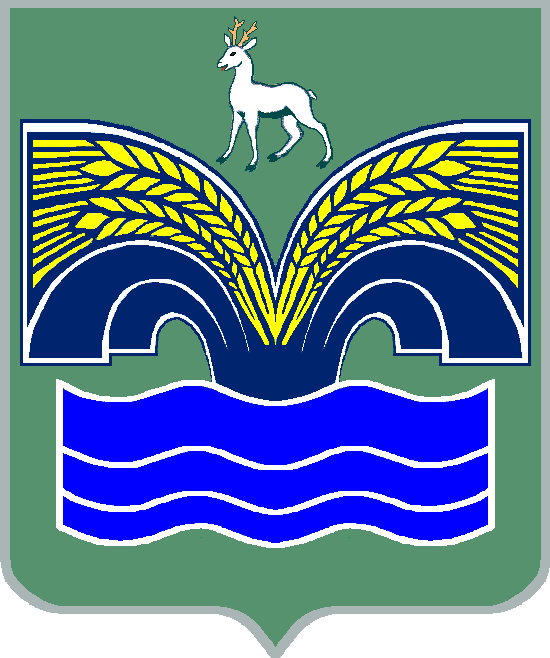 МУНИЦИПАЛЬНОГО РАЙОНА КРАСНОЯРСКИЙ САМАРСКОЙ ОБЛАСТИПОСТАНОВЛЕНИЕот  17.05.2023   №137Об утверждении цен (тарифов) на дополнительные (платные) услуги, оказываемые в муниципальном бюджетном учреждении «Многофункциональный центр предоставления государственных и муниципальных услуг администрации муниципального района Красноярский Самарской области»Руководствуясь пунктом 3 части 4 статьи 36 Федерального закона от 06.10.2003 № 131-ФЗ «Об общих принципах организации местного самоуправления в Российской Федерации», пунктом 5 статьи 44 Устава муниципального района Красноярский Самарской области, принятого решением Собрания представителей муниципального района Красноярский Самарской области от 14.05.2015 № 20-СП, пунктами 2.1, 2.4, 2.5, 3.8 Положения о порядке предоставления дополнительных (платных) услуг в муниципальном бюджетном учреждении «Многофункциональный центр предоставления государственных и муниципальных услуг администрации муниципального района Красноярский Самарской области», утвержденного решением Собрания представителей муниципального района Красноярский Самарской области от 25.10.2017 № 57-СП, учитывая письмо муниципального бюджетного учреждения «Многофункциональный центр предоставления государственных и муниципальных услуг администрации муниципального района Красноярский Самарской области» от 14.04.2023 № 152, Администрация муниципального района Красноярский Самарской области ПОСТАНОВЛЯЕТ:1. Утвердить прилагаемые цены (тарифы) на дополнительные (платные) услуги, оказываемые в муниципальном бюджетном учреждении «Многофункциональный центр предоставления государственных и муниципальных услуг администрации муниципального района Красноярский Самарской области».2. Признать утратившим силу постановление администрации муниципального района Красноярский Самарской области от 18.12.2017  № 1264 «Об утверждении цен (тарифов) на дополнительные (платные) услуги, оказываемые в муниципальном бюджетном учреждении «Многофункциональный центр предоставления государственных и муниципальных услуг администрации муниципального района Красноярский Самарской области». 3. Опубликовать настоящее постановление в газете «Красноярский вестник» и разместить на официальном сайте администрации муниципального района Красноярский Самарской области в информационно - телекоммуникационной сети «Интернет».4. Настоящее постановление вступает в силу со дня его официального опубликования.Глава района                                                                               М.В.БелоусовЧеркашина 21526УТВЕРЖДЕНЫпостановлением администрации  муниципального района КрасноярскийСамарской областиот 17.05.2023 № 137Цены (тарифы) на дополнительные (платные) услуги, оказываемые в муниципальном бюджетном учреждении «Многофункциональный центр предоставления государственных и муниципальных услуг администрации муниципального района Красноярский Самарской области»№ п/пНаименование услугиТарифная стоимостьУслуги в сфере недвижимостиУслуги в сфере недвижимостиУслуги в сфере недвижимости1Составление договоров дарения или купли-продажи на объект недвижимого имущества (два участника сделки, один объект, без использования кредитных средств или средств материнского капитала).870- составление договоров дарения или купли-продажи на объект недвижимого имущества с участием юридических лиц13002Составление договоров купли-продажи на один объект недвижимого имущества с использованием кредитных средств или средств материнского (семейного) капитала.13003Составление предварительного договора купли-продажи недвижимого имущества.1300Услуги в гражданско-правовой сфереУслуги в гражданско-правовой сфереУслуги в гражданско-правовой сфере4Консультация юриста по вопросам, не относящимся к сфере государственных и муниципальных услуг.5405Составление заявления об установлении юридического факта принадлежности документов (после консультации с юристом).870Прочие услугиПрочие услугиПрочие услуги6Выезд сотрудника МФЦ к заявителю для приема заявлений и документов, необходимых для предоставления государственных и муниципальных услуг.(0- 20 км)- 810 руб.(21- 40 км) - 1200 руб.(41-70 км) - 1350 руб7Выезд сотрудника МФЦ к заявителю для выдачи результата предоставления государственных и муниципальных услуг.0- 20 км)- 810 руб.(21- 40 км) - 1200 руб.(41-70 км) - 1350 руб8Фотографирование (за исключением случаев, предусмотренных нормативно-правовыми актами, когда фотографирование заявителя в МФЦ осуществляется бесплатно).2709Распечатывание документов, фотографий и т.д., со съемных носителей или из сети Интернет, не относящихся к сфере государственных и муниципальных услуг.1810Ксерокопирование.1811Консультация заявителей по вопросам, связанным с работой на сайте ГОСУСЛУГИ (https://www.gosuslugi.ru/) в сети Интернет, не относящимся к сфере регистрации или подтверждения учетной записи в ЕСИА.27012Распечатывание результатов предоставления государственных услуг с портала государственных и муниципальных услуг (ЕПГУ).10